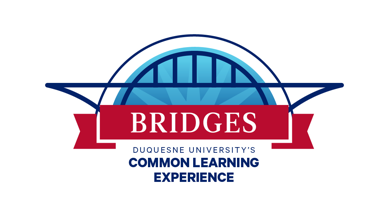 Individual Experiential Learning Opportunity (ELO) ProposalSubmit form to Dr. Darlene Weaver at weaverd1@duq.edu Title/Course Name of ELO:     Director Overseeing the ELO: Anticipated Date(s) of the ELO:  From  to Classification of ELO:University Course (for credit) #credits: 	 Course Name/Number: University Course (non-credit) Course Name/Number:   		Experience with no course designationIs this a paid experience?   Yes   NoLocation of this ELO (NOTE: Verification and/or documentation of University approval of the location may be necessary. Check with your School designee for more information.)University On campus. Please identify: University Local community location. Please identify: University Other location. Please identify: There are nine (9) categories of engagement that could qualify as potential opportunities for students to successfully complete the experiential learning requirement. Please identify which of the following categories listed below best represents this experience; mark all that apply.University	Community-Engaged Learning Courses/ExperiencesUniversity	Study Abroad ExperiencesUniversity	InternshipsUniversity	Field PlacementsUniversity	Clinical/Practicum ExperiencesUniversity	Independent Study/ResearchUniversity	Creative and Public PerformanceUniversity	Faith and Mission Based Experiences (Immersive)University	LeadershipTo be completed by the Student: Briefly describe the proposed ELO project.What activities will you, the student, undertake? What resources will your project require? Estimate the total number of hours your project will involve. Why this project? Assessment Criteria for Director use: Proposal describes a meaningful and substantial project, appropriate in scale for meeting the Bridges ELO requirement.Briefly describe the population(s) that you will engage in during this experience and the manner/modes by which you will communicate and collaborate with that population(s).  Assessment Criteria for Director use:  Proposal describes both how students communicate and collaborate with the population(s) engaged with during the ELO.Briefly describe a minimum of three goals and/or expectations of this ELO as they relate to the civic identity that you are expected to develop because of your involvement in the ELO.Assessment Criteria for Director use:  Proposal identifies at least three civic identity goals/expectations of the ELO.Briefly describe how you will be assessed to determine how the ELO influenced your commitment to community engagement and the common good.  Assessment Criteria for Director use:  Proposal must describe pre- and post-ELO evaluations of the student (e.g., supervisor evaluations of performance, self-evaluations/reflections). Proposal must describe the criteria by which the student may successfully complete the requirement(s) for the ELO.Please obtain the required endorsements and approvals via signatures below.Student:Student Name							     DateExperiential Learning Director: ELO Director Name					    	 DateSchool Designee:School Designee to Approve ELO 				     Date
Submit forms to Dr. Darlene Weaver at weaverd1@duq.edu. 